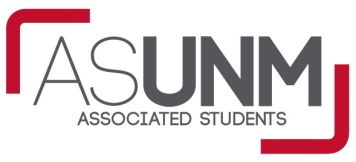 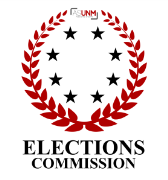 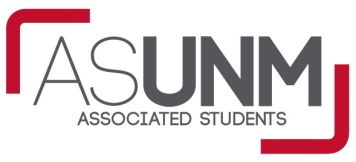 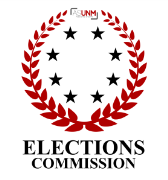 Spring 2019 ASUNM SENATORIAL ELECTIONDear Prospective Candidate,	Welcome to the ASUNM Election process. We would like to thank you for showing interest in your student government by picking up a Candidate’s Packet for the Spring 2019 Senatorial Election. There will be ten (10) Senator positions available on this ballot. We would like the election process to be as enjoyable and fair as possible. Therefore, here are a few important tips to follow:1. Your packet contains all the forms necessary for you to be a candidate in this election. The Elections Commission will not accept any late forms, so make sure to get a signed and dated receipt from an ASUNM Elections Commission Official or the ASUNM Office Manager when you turn in your paperwork. BE SURE TO HAND IN ALL PAPERWORK IN PERSON TO THE ASUNM OFFICE (SUB 1016). The last three pages of this packet contain the first round of required forms.2. The Candidate’s Meeting is MANDATORY for all candidates. If for any reason you are unable to attend, you must have a legal representative attend (per the Election Code). The legal representative MUST BE DOCUMENTED (see Legal Representative Form) by Tuesday, April 2nd, at 6:00pm - the date of the Candidate’s Meeting. Candidates and Legal Representatives MUST stay for the ENTIRE duration of the meeting in order to obtain official candidacy status.The ASUNM Constitution and Lawbook are available at http://asunm.unm.edu/about-us/governing-documents.html. If you have any questions or comments, feel free to contact the Executive Director of the Elections Commission, Jordan Montoya, or Assistant Director of the Elections Commission, Christian Ojeda, at any time. They can be reached by email at election@unm.edu. The Elections Commission office is on the lower floor of the SUB in the ASUNM office, room 1016.GOOD LUCK! If you have any further questions, please do not hesitate to contact us!Jordan Montoya, Executive DirectorChristian Ojeda, Assistant DirectorASUNM Elections CommissionSpring 2019 Election Available PositionsPosition:	ASUNM SenatorNumber of Positions Available:	10Requirements:  Candidates for the office of Senator must be an undergraduate student carrying at least six credit hours not on any type of University probation with at least a 2.5 cumulative GPA. The only exception to having a 2.5 cumulative GPA is if the student does not have a GPA due to newly entering the University.Senators are required to attend all Standing Committee meetings and full Senate meetings. Senators will serve on one of three standing committees; Finance, Steering and Rules, or Outreach and Appointments. Each Senator is required to hold office hours for at least two (2) hours per week. Each Senator will serve as a representative to one of the eight Student Service Agencies. Senators are also assigned as representatives to approximately ten student organizations. The Senate as a whole will participate in a minimum of four (4) hours of community service per semester.Spring 2019 Senatorial Election CalendarMonday, April 1st	  	Last day to pick up and submit a Candidate’s PacketDue 5pm to SUB 1016.					(*) Affidavit of Candidacy Form Due					(*) Grade Release Form Due					(+) Autobiographical Form DueTuesday, April 2nd 		            (*) Candidate’s Meeting 6:00pm, SUB Fiesta A & B(~) Legal Representative Form Due before Roll Call at Candidate’s Meeting**A roll call will be taken of all candidates or their designated legal representative at the beginning of the meeting; all candidates or their designated legal representative must be present for the entire meeting in order to be eligible for official candidacy status.Monday, April 8th 		           (+) Endorsement Forum 12PM, SUB AtriumTuesday, April 9th		            Withdrawal of Candidacy Form Due 5pm, SUB 1016Monday,  April 15th                 	Voting Period starts with online voting opening at 9AMTuesday, April 16th		            Polling Station open 10AM-4PM SUB ONLYWednesday, April 17th 		Polling Station open 9AM-5PM SUB ONLY					Online voting closes at 5PM           (+) Results Announcement 6 pm, SUB AtriumThursday, April 18th                	(*) Financial Statement Due 5pm to SUB 1016					(+) Contest of Election Form DueKEY(*) Mandatory Form or Attendance(+) Optional Form or Attendance(~) Mandatory if someone is attending the candidate’s meeting for youChanges to this calendar and event locations will be made at the discretion of the Elections Commission. Any changes will be discussed at the Mandatory Candidate’s Meeting or will be communicated to candidates via email.Questions may be directed to Jordan Montoya, ASUNM Elections Executive Director and Christian Ojeda, ASUNM Elections Assistant Director at election@unm.edu A copy of this packet is also available online at http://election.unm.edu/. Election packets downloaded from our website will follow the same procedure as paper copies (Print, fill out and turn in to the ASUNM office by set deadlines).ASUNM Elections Commission, Spring 2019IMPORTANT!!! USE THIS FORM ONLY IN THE EVENT THAT YOU CANNOT ATTEND THE MANDATORY CANDIDATE’S MEETING.In order for a candidate’s name to appear on the ballot, the candidate must attend the Candidate’s Meeting that will be called by the Elections Commission Executive Director.***The Legal Representative MUST stay for the ENTIRE duration of the Candidate’s Meeting for the candidate’s name to appear on the ballot.If a candidate is unable to attend, their legal representative may represent the candidate provided that the legal representative form was presented to the Elections Commission prior to the start of the candidate’s meeting.I, ________________________________, hereby appoint ____________________________		(Print Candidate’s Name)					     (Print Representative’s Name)       to act as my legal representative during the Mandatory Candidate’s Meeting.__________________________________			__________________ 		              Candidate’s Signature						Date__________________________________			___________________  		        Representative’s Signature					DateASUNM Elections Commission, Spring 2019NOTE: This form must be signed, by the Withdrawing Candidate, in the presence of two witnesses.I, ____________________________, do hereby withdraw my name as a candidate for		(Print Name)the ASUNM position of _______________________________.    (Office) ____________________________________		____________________		Signature of Candidate					Date____________________________________		____________________		Signature of Witness					Date____________________________________		____________________Signature of Witness					DateIMPORTANT: If the Elections Commission does not receive this form by the above-stated deadline, the Commission will assume the Candidate is still running for office and their name will remain on the ballot. If the Candidate is subsequently elected to office, the Candidate must officially resign from the position.ASUNM Elections Commission, Spring 2019NOTE: Questions regarding this form should be referred to the Attorney General (asunmag@unm.edu). All contests regarding the election must encompass the jurisdiction of the Elections Commission, as outlined by the Election Code of the ASUNM Law Book.Name of Complainant: ____________________________________________Address: _______________________________________________________Telephone Number: ______________________________________________E-Mail: ________________________________________________________Race being contested: _____________________________________________Grounds on which contest is based (citations of violations according to the ASUNM Law Book):Signature ____________________________________     Date__________________Please make three copies. One copy is for the Elections Commission, one copy is for the Attorney General, and one is for your own records. Rulings of the Elections Commission on this issue may be appealed to the ASUNM Student Court. See the Election Code for rules governing ASUNM Student Court actions.ASUNM Elections Commission, Spring 2019 NOTE:  This form must include all expenditures including tangible items and services rendered in the production of said items.All receipts must be attached.  If receipts cannot be attached, fill out the attached Financial Memorandum Form stating what was purchased, where it was purchased, and how much the item cost.  Donations of services or items shall be recorded at fair market value and submitted on the attached Financial Memorandum Form.Upon request, the candidate may be required to provide a sample of the campaign material used in the campaign.  This form must be submitted by each candidate.  If you did not spend any money on your campaign and received no donations, put zero for your grand total, and sign and submit this form.Please read Article IX in the Election Code carefully for detailed campaign regulations. Each Senatorial candidate has a spending limit of $250.00.I, ______________________________, certify that the following figures are correct to the best of my             (Print Candidates Name)	      knowledge. ______________________________________		_____________	     Candidate’s Signature				            Date ITEM/SERVICE                                         VENDOR                      DATE        VALUE          	TOTAL	GRAND TOTAL___________ASUNM Elections Commission, Spring 2019Note: This form is to be used to record donations or other items that candidates cannot obtain a receipt for. The vendor or person donating the item must sign this sheet. The final decision on what constitutes the fair market value of an item is at the discretion of the Elections Commission.Vendor: 														Name: 							          	Title: 							Phone #: 				          	Email: 									Item donated / purchased: 							         	Value of item: 			Signature: 										Date: 				Vendor: 														Name: 							          	Title: 							Phone #: 				          	Email: 									Item donated / purchased: 							         	Value of item: 			Signature: 										Date: 				Vendor: 														Name: 							          	Title: 							Phone #: 				          	Email: 									Item donated / purchased: 							         	Value of item: 			Signature: 										Date: 				ASUNM Elections Commission, Spring 2019I, _____________________, declare my candidacy for the office of __________________.  		(Print Your Name)                                                          	        (Office Running For)I am a member of ASUNM in good standing*, and am qualified as prescribed by the ASUNM Election Code to run for the listed position. I will obey all laws, policies, regulations, and decisions of the ASUNM Constitution, Law Book, and Election Commission. If elected, I will accept and assume the duties and responsibilities of the listed position._________________________________			__________________    			Signature							DatePersonal InformationName: __________________________________UNM ID #:_______________________________Name as you wish it to appear on the ballot:_______________________________________Local Address: _______________________________________________________________Local Phone #: _______________________		Email: _____________________________*Article I Section 1, G of the ASUNM Constitution:Good Standing: Any student carrying at least six credit hours not on any type of University probation with at least a 2.5 cumulative grade point average. The only exception to having the 2.5 cumulative GPA is if the student does not have a GPA due to newly entering the University. ASUNM Elections Commission, Spring 2019The Elections Commission may choose to publish in the Daily Lobo or other media all of the Candidates’ names, their declared office, ballot number, student group endorsements, (and if possible) their picture and autobiography.We have set the following format for the autobiography:Candidates will be allowed 20 words.  Please do not exceed your limit!The following is considered one word: 4/8/98The following is considered two words: John DoePlease do not run words together: IamaUNMstudentforeightyears.Hashtags will count as one word, as long as the hashtag (pound sign) is included, and there would not be more than four words without it; the following is considered one word: #VoteforASUNM; #VoteforASUNMforawesomestuff is considered six words.Please Note: The Elections Commission reserves the right to cut off any words over the limit. If there is not enough room to print all of these statements, then none will be printed. Also, the way you spell it, is how it is printed, so print clearly and proof-read your work.Candidate’s Name: _____________________________________________________________Candidate’s Office: _____________________________________________________________Candidate’s 20 word biography:  ____________________________________________________________________________________________________________________________________________________________________________________________________________            _____________________________________________________________________________ASUNM Elections Commission, Spring 2019NOTE: If printing this packet from an electronic file, THIS PAGE MUST BE PRINTED AS A STANDALONE, not on the front or back of another page.I, _____________________________, do hereby authorize the University of New Mexico Dean of Students, its		(Print Your Name)                                                          					       Deans and its staff, to examine my records in order to confirm my eligibility for __________________(office). Furthermore, I realize I must remain in good standing throughout the entire term of office and my grade point average will be checked at the end of each academic semester.	        _________________________________			__________________    			Signature							DateArticle I Section 1, G of the ASUNM Constitution:                                                                         Good Standing: Any student carrying at least six credit hours not on any type of University probation with at least a 2.5 cumulative grade point average. The only exception to having the 2.5 cumulative GPA is if the student does not have a GPA due to newly entering the University.UNM ID #: ______________________________________Local Address: ___________________________________
Local Telephone: _____________________________ Email: _________________________- - - - - - - - - - - - - - - - - - - - - - - - - - - - - - - - - - - - - - - - - - - - - - - - - - - - - - - - - - - - - - - - - - DO NOT WRITE BELOW THIS LINEI verify that the above named student is ________ eligible   _________ not eligible._________________________________________		_____________________Signature of Representative of Student Activities Center			DateI verify that the above named student is ________ eligible   _________ not eligible._________________________________________		_____________________Signature of Representative of Dean of Students	Office			Date